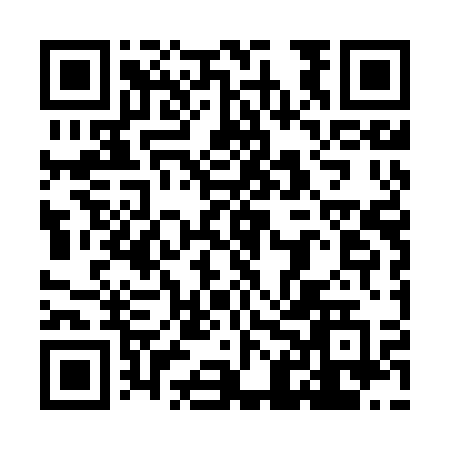 Prayer times for Zaleze Eliasze, PolandWed 1 May 2024 - Fri 31 May 2024High Latitude Method: Angle Based RulePrayer Calculation Method: Muslim World LeagueAsar Calculation Method: HanafiPrayer times provided by https://www.salahtimes.comDateDayFajrSunriseDhuhrAsrMaghribIsha1Wed2:205:0112:325:418:0310:322Thu2:194:5912:325:428:0510:363Fri2:184:5712:325:438:0710:374Sat2:174:5512:315:448:0810:385Sun2:164:5312:315:458:1010:386Mon2:164:5212:315:468:1210:397Tue2:154:5012:315:478:1410:408Wed2:144:4812:315:488:1510:419Thu2:134:4612:315:498:1710:4110Fri2:134:4412:315:508:1910:4211Sat2:124:4312:315:518:2010:4312Sun2:114:4112:315:528:2210:4313Mon2:114:3912:315:538:2410:4414Tue2:104:3812:315:548:2510:4515Wed2:094:3612:315:558:2710:4516Thu2:094:3512:315:568:2810:4617Fri2:084:3312:315:568:3010:4718Sat2:084:3212:315:578:3210:4819Sun2:074:3012:315:588:3310:4820Mon2:064:2912:315:598:3510:4921Tue2:064:2712:316:008:3610:5022Wed2:054:2612:316:018:3710:5023Thu2:054:2512:316:028:3910:5124Fri2:054:2312:326:038:4010:5225Sat2:044:2212:326:038:4210:5226Sun2:044:2112:326:048:4310:5327Mon2:034:2012:326:058:4410:5328Tue2:034:1912:326:068:4610:5429Wed2:034:1812:326:068:4710:5530Thu2:024:1712:326:078:4810:5531Fri2:024:1612:326:088:4910:56